Key Stage 2 Home Learning - Year 3 - Week Beginning: 13.07.20 Key Stage 2 Home Learning - Year 3 - Week Beginning: 13.07.20 Key Stage 2 Home Learning - Year 3 - Week Beginning: 13.07.20 Key Stage 2 Home Learning - Year 3 - Week Beginning: 13.07.20 Maths: Money www.mymaths.co.uk and https://www.activelearnprimary.co.uk/start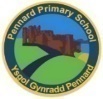 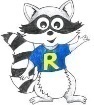 Reading: In Their Shoes: My Life as a Roman Slave  & Learning the Ropes https://www.activelearnprimary.co.uk/startWriting:  Amazing Aliens (shared on hwb) 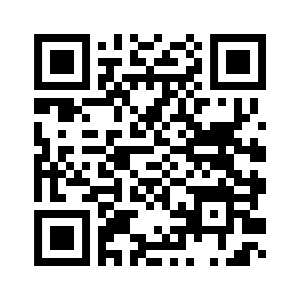 Cymraeg: Scan the QR code for this week’s Welsh games. Maths: Money www.mymaths.co.uk and https://www.activelearnprimary.co.uk/startReading: In Their Shoes: My Life as a Roman Slave  & Learning the Ropes https://www.activelearnprimary.co.uk/startWriting:  Amazing Aliens (shared on hwb) Cymraeg: Scan the QR code for this week’s Welsh games. Maths: Money www.mymaths.co.uk and https://www.activelearnprimary.co.uk/startReading: In Their Shoes: My Life as a Roman Slave  & Learning the Ropes https://www.activelearnprimary.co.uk/startWriting:  Amazing Aliens (shared on hwb) Cymraeg: Scan the QR code for this week’s Welsh games. Maths: Money www.mymaths.co.uk and https://www.activelearnprimary.co.uk/startReading: In Their Shoes: My Life as a Roman Slave  & Learning the Ropes https://www.activelearnprimary.co.uk/startWriting:  Amazing Aliens (shared on hwb) Cymraeg: Scan the QR code for this week’s Welsh games. MondayMathsIntroducing MoneyChapter 1-5  www.mymaths.co.ukLiteracyAlien Headlines & The Headline Game(Shared on hwb) Wellbeing Yoga https://www.youtube.com/watch?v=02E1468SdHgTuesdayMathsIntroducing Money Chapter 6 - 9 www.mymaths.co.ukLiteracy When? Who? What? Why? Where? Openers(Shared on hwb)WellbeingPE with Joe Wicks daily https://www.youtube.com/channel/UCAxW1XT0iEJo0TYlRfn6rYQWednesdayMathsIntroducing Money - Boosterwww.mymaths.co.ukLiteracy Crazy Quotes(Shared on hwb)Wellbeing Yoga https://www.youtube.com/watch?v=02E1468SdHgThursdayMathsComparing amounts of money Game (3.20.1)https://www.activelearnprimary.co.uk/startLiteracy Listen to: A Day in the life of & Your Log(Shared on hwb)WellbeingPE with Joe Wicks daily.  https://www.youtube.com/channel/UCAxW1XT0iEJo0TYlRfn6rYQFridayMathsAdding and Subtracting money Mastery (3.30.34)https://www.activelearnprimary.co.uk/startLiteracy Spelling: The Present Perfect Tense https://www.activelearnprimary.co.uk/startDance Mat Typinghttps://www.bbc.co.uk/bitesize/topics/zf2f9j6/articles/z3c6tfrInquiry Based Learning – Planets 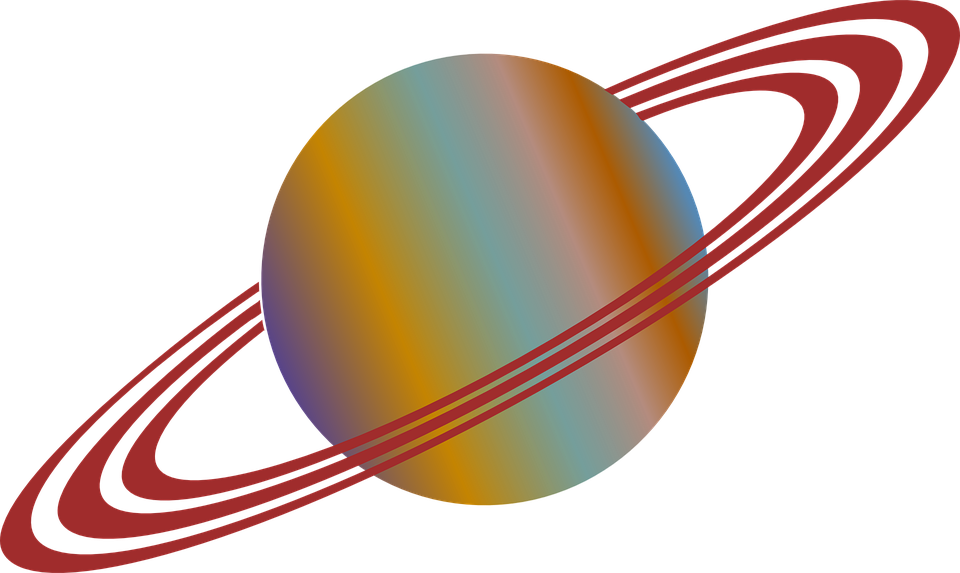 Read the ‘Explorers log’ about visiting Zargon 9. Design a map of Zargon 10. What would you be able to see as you hover over it in a spaceship? What special features will it have? Label your map to show what is on this planet. Use ideas from Zargon 9 to help you.Challenge: Research the different planets in our solar system. Either draw a diagram and label all the planets OR you could make a model of the solar system!  Have Fun!Inquiry Based Learning – Planets Read the ‘Explorers log’ about visiting Zargon 9. Design a map of Zargon 10. What would you be able to see as you hover over it in a spaceship? What special features will it have? Label your map to show what is on this planet. Use ideas from Zargon 9 to help you.Challenge: Research the different planets in our solar system. Either draw a diagram and label all the planets OR you could make a model of the solar system!  Have Fun!Inquiry Based Learning – Planets Read the ‘Explorers log’ about visiting Zargon 9. Design a map of Zargon 10. What would you be able to see as you hover over it in a spaceship? What special features will it have? Label your map to show what is on this planet. Use ideas from Zargon 9 to help you.Challenge: Research the different planets in our solar system. Either draw a diagram and label all the planets OR you could make a model of the solar system!  Have Fun!Inquiry Based Learning – Planets Read the ‘Explorers log’ about visiting Zargon 9. Design a map of Zargon 10. What would you be able to see as you hover over it in a spaceship? What special features will it have? Label your map to show what is on this planet. Use ideas from Zargon 9 to help you.Challenge: Research the different planets in our solar system. Either draw a diagram and label all the planets OR you could make a model of the solar system!  Have Fun!